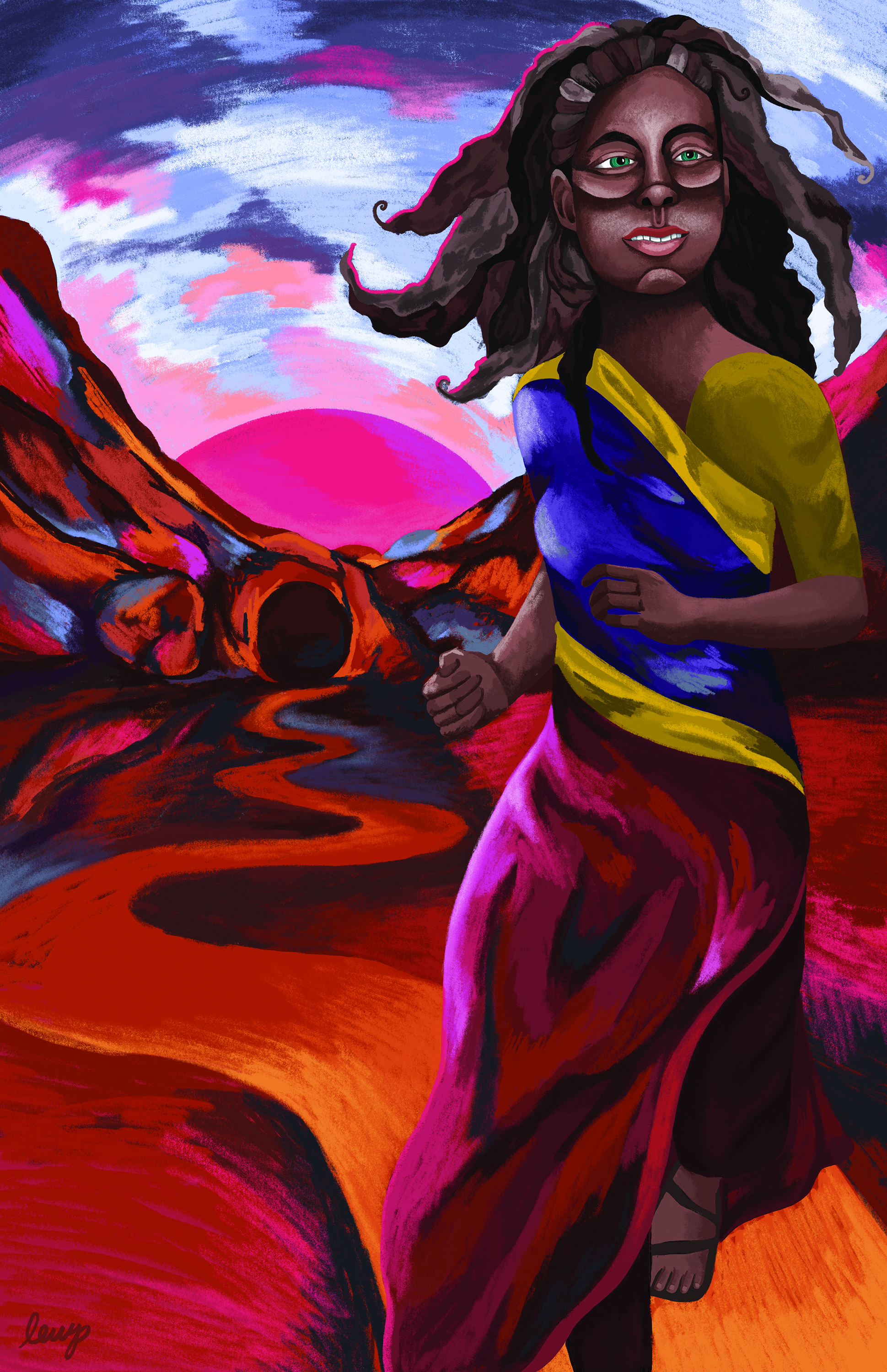 Lent @ Home 2021Scripture ResourcesWeek 1 Who do you say that I am?Wednesday, Feb 17  Mark 1:1-3The beginning of the good news of Jesus Christ, the Son of God.2 As it is written in the prophet Isaiah,“See, I am sending my messenger ahead of you,
    who will prepare your way;
3 the voice of one crying out in the wilderness:
    ‘Prepare the way of the Lord,
    make his paths straight,’” Thursday,February 18 Mark 1:9-119 In those days Jesus came from Nazareth of Galilee and was baptized by John in the Jordan. 10 And just as he was coming up out of the water, he saw the heavens torn apart and the Spirit descending like a dove on him. 11 And a voice came from heaven, “You are my Son, the Beloved; with you I am well pleased.”Friday,February 19Mark 1:12-1312 And the Spirit immediately drove him out into the wilderness. 13 He was in the wilderness forty days, tempted by Satan; and he was with the wild beasts; and the angels waited on him.Saturday,February 20Mark 1:14-1514 Now after John was arrested, Jesus came to Galilee, proclaiming the good news of God,15 and saying, “The time is fulfilled, and the kingdom of God has come near; repent, and believe in the good news.”Week 2Jesus is the Healer  Sunday,February 21Mark 1:40-4540 A leper came to [Jesus] begging him, and kneeling he said to him, “If you choose, you can make me clean.” 41 Moved with pity, Jesus stretched out his hand and touched him, and said to him, “I do choose. Be made clean!” 42 Immediately the leprosy left him, and he was made clean. Monday,February 22Mark 2:3-53 Then some people came, bringing to him a paralyzed man, carried by four of them. 4 And when they could not bring him to Jesus because of the crowd, they removed the roof above him; and after having dug through it, they let down the mat on which the paralytic lay. 5 When Jesus saw their faith, he said to the paralytic, “Son, your sins are forgiven.” Tuesday,February 23Mark 3:1-62 [The Pharisees] watched Jesus to see whether he would cure [the man with the withered hand] on the sabbath, so that they might accuse him. 3 And he said to the man, “Come forward.” 4 Then he said to [the Pharisees], “Is it lawful to do good or to do harm on the sabbath, to save life or to kill?” But they were silent. 5 He looked around at them with anger; he was grieved at their hardness of heart and said to the man, “Stretch out your hand.” He stretched it out, and his hand was restored. Wednesday,February 24Mark 4:21-4325 Now there was a woman who had been suffering from hemorrhages for twelve years. 26 She had endured much under many physicians, and had spent all that she had; and she was no better, but rather grew worse. 27 She had heard about Jesus, and came up behind him in the crowd and touched his cloak, 28 for she said, “If I but touch his clothes, I will be made well.” 29 Immediately her hemorrhage stopped; and she felt in her body that she was healed of her disease. 30 Immediately aware that power had gone forth from him, Jesus turned about in the crowd and said, “Who touched my clothes?” 31 And his disciples said to him, “You see the crowd pressing in on you; how can you say, ‘Who touched me?’” 32 He looked all around to see who had done it. 33 But the woman, knowing what had happened to her, came in fear and trembling, fell down before him, and told him the whole truth. 34 He said to her, “Daughter, your faith has made you well; go in peace, and be healed of your disease.”Thursday,February 25Mark 8:22-2622 They came to Bethsaida. Some people brought a blind man to him and begged him to touch him. 23 He took the blind man by the hand and led him out of the village; and when he had put saliva on his eyes and laid his hands on him, he asked him, “Can you see anything?” 24 And the man looked up and said, “I can see people, but they look like trees, walking.” 25 Then Jesus laid his hands on his eyes again; and he looked intently and his sight was restored, and he saw everything clearly. Friday,February 26Mark 7:31-3731 Then he returned from the region of Tyre, and went by way of Sidon towards the Sea of Galilee, in the region of the Decapolis. 32 They brought to him a deaf man who had an impediment in his speech; and they begged him to lay his hand on him. 33 He took him aside in private, away from the crowd, and put his fingers into his ears, and he spat and touched his tongue. 34 Then looking up to heaven, he sighed and said to him, “Ephphatha,” that is, “Be opened.” 35 And immediately his ears were opened, his tongue was released, and he spoke plainly. Saturday,February 27 Mark 10:46-52 46 They came to Jericho. As he and his disciples and a large crowd were leaving Jericho, Bartimaeus son of Timaeus, a blind beggar, was sitting by the roadside. 47 When he heard that it was Jesus of Nazareth, he began to shout out and say, “Jesus, Son of David, have mercy on me!” 48 Many sternly ordered him to be quiet, but he cried out even more loudly, “Son of David, have mercy on me!” 49 Jesus stood still and said, “Call him here.” And they called the blind man, saying to him, “Take heart; get up, he is calling you.” 50 So throwing off his cloak, he sprang up and came to Jesus. 51 Then Jesus said to him, “What do you want me to do for you?” The blind man said to him, “My teacher, let me see again.” 52 Jesus said to him, “Go; your faith has made you well.” Immediately he regained his sight and followed him on the way.Week 3Jesus is the Teacher  Sunday,February 28Mark 1:35-3935 In the morning, while it was still very dark, he got up and went out to a deserted place, and there he prayed. 36 And Simon and his companions hunted for him. 37 When they found him, they said to him, “Everyone is searching for you.” 38 He answered, “Let us go on to the neighboring towns, so that I may proclaim the message there also; for that is what I came out to do.” 39 And he went throughout Galilee, proclaiming the message in their synagogues and casting out demons.Monday,March 1Mark 4:3-8  “Listen! A sower went out to sow. 4 And as he sowed, some seed fell on the path, and the birds came and ate it up. 5 Other seed fell on rocky ground, where it did not have much soil, and it sprang up quickly, since it had no depth of soil. 6 And when the sun rose, it was scorched; and since it had no root, it withered away. 7 Other seed fell among thorns, and the thorns grew up and choked it, and it yielded no grain. 8 Other seed fell into good soil and brought forth grain, growing up and increasing and yielding thirty and sixty and a hundredfold.” 9 And he said, “Let anyone with ears to hear listen!”Tuesday,March 2Mark 4:26-2926 He also said, “The kingdom of God is as if someone would scatter seed on the ground, 27 and would sleep and rise night and day, and the seed would sprout and grow, he does not know how. 28 The earth produces of itself, first the stalk, then the head, then the full grain in the head. 29 But when the grain is ripe, at once he goes in with his sickle, because the harvest has come.”Wednesday,March 3Mark 4:30-3230 He also said, “With what can we compare the kingdom of God, or what parable will we use for it? 31 It is like a mustard seed, which, when sown upon the ground, is the smallest of all the seeds on earth; 32 yet when it is sown it grows up and becomes the greatest of all shrubs, and puts forth large branches, so that the birds of the air can make nests in its shade.”Thursday,March 4Mark 8:14-21Now the disciples had forgotten to bring any bread; and they had only one loaf with them in the boat. 15 And he cautioned them, saying, “Watch out—beware of the yeast of the Pharisees and the yeast of Herod.” 16 They said to one another, “It is because we have no bread.” 17 And becoming aware of it, Jesus said to them, “Why are you talking about having no bread? Do you still not perceive or understand? Are your hearts hardened? 18 Do you have eyes, and fail to see? Do you have ears, and fail to hear? And do you not remember? 19 When I broke the five loaves for the five thousand, how many baskets full of broken pieces did you collect?” They said to him, “Twelve.” 20 “And the seven for the four thousand, how many baskets full of broken pieces did you collect?” And they said to him, “Seven.” 21 Then he said to them, “Do you not yet understand?”Friday,March 5 Mark 12:28-3428 One of the scribes came near and heard them disputing with one another, and seeing that he answered them well, he asked him, “Which commandment is the first of all?” 29 Jesus answered, “The first is, ‘Hear, O Israel: the Lord our God, the Lord is one; 30 you shall love the Lord your God with all your heart, and with all your soul, and with all your mind, and with all your strength.’ 31 The second is this, ‘You shall love your neighbor as yourself.’ There is no other commandment greater than these.” Saturday,March 6Mark 12:31-4441 He sat down opposite the treasury, and watched the crowd putting money into the treasury. Many rich people put in large sums. 42 A poor widow came and put in two small copper coins, which are worth a penny. 43 Then he called his disciples and said to them, “Truly I tell you, this poor widow has put in more than all those who are contributing to the treasury. 44 For all of them have contributed out of their abundance; but she out of her poverty has put in everything she had, all she had to live on.”Week 4 Jesus is a FriendSunday,March 7Mark 1:16-1816 As Jesus passed along the Sea of Galilee, he saw Simon and his brother Andrew casting a net into the sea—for they were fishermen. 17 And Jesus said to them, “Follow me and I will make you fish for people.” 18 And immediately they left their nets and followed him. Monday,March 8Mark 2:15-17 15 And as he sat at dinner in Levi’s house, many tax collectors and sinners were also sitting with Jesus and his disciples—for there were many who followed him. 16 When the scribes of the Pharisees saw that he was eating with sinners and tax collectors, they said to his disciples, “Why does he eat with tax collectors and sinners?” 17 When Jesus heard this, he said to them, “Those who are well have no need of a physician, but those who are sick; I have come to call not the righteous but sinners.”Tuesday,March 9Mark 6:30-34The apostles gathered around Jesus, and told him all that they had done and taught. 31 He said to them, “Come away to a deserted place all by yourselves and rest a while.” For many were coming and going, and they had no leisure even to eat. 32 And they went away in the boat to a deserted place by themselves. 33 Now many saw them going and recognized them, and they hurried there on foot from all the towns and arrived ahead of them. 34 As he went ashore, he saw a great crowd; and he had compassion for them, because they were like sheep without a shepherd; and he began to teach them many things.Wednesday,March 10Mark 6:35-44 35 When it grew late, his disciples came to him and said, “This is a deserted place, and the hour is now very late; 36 send them away so that they may go into the surrounding country and villages and buy something for themselves to eat.” 37 But he answered them, “You give them something to eat.” They said to him, “Are we to go and buy two hundred denarii worth of bread, and give it to them to eat?” 38 And he said to them, “How many loaves have you? Go and see.” When they had found out, they said, “Five, and two fish.” 39 Then he ordered them to get all the people to sit down in groups on the green grass. 40 So they sat down in groups of hundreds and of fifties. 41 Taking the five loaves and the two fish, he looked up to heaven, and blessed and broke the loaves, and gave them to his disciples to set before the people; and he divided the two fish among them all. 42 And all ate and were filled; 43 and they took up twelve baskets full of broken pieces and of the fish. 44 Those who had eaten the loaves numbered five thousand men.Thursday,March 11 Mark 7:24-30 24 From there he set out and went away to the region of Tyre. He entered a house and did not want anyone to know he was there. Yet he could not escape notice, 25 but a woman whose little daughter had an unclean spirit immediately heard about him, and she came and bowed down at his feet. 26 Now the woman was a Gentile, of Syrophoenician origin. She begged him to cast the demon out of her daughter. 27 He said to her, “Let the children be fed first, for it is not fair to take the children’s food and throw it to the dogs.” 28 But she answered him, “Sir, even the dogs under the table eat the children’s crumbs.” 29 Then he said to her, “For saying that, you may go—the demon has left your daughter.” 30 So she went home, found the child lying on the bed, and the demon gone.Friday,March 12Mark 9:33-3633 Then they came to Capernaum; and when he was in the house he asked them, “What were you arguing about on the way?” 34 But they were silent, for on the way they had argued with one another who was the greatest. 35 He sat down, called the twelve, and said to them, “Whoever wants to be first must be last of all and servant of all.” 36 Then he took a little child and put it among them; and taking it in his arms, he said to them, 37 “Whoever welcomes one such child in my name welcomes me, and whoever welcomes me welcomes not me but the one who sent me.”Saturday,March 13Mark 10:13-1613 People were bringing little children to him in order that he might touch them; and the disciples spoke sternly to them. 14 But when Jesus saw this, he was indignant and said to them, “Let the little children come to me; do not stop them; for it is to such as these that the kingdom of God belongs. 15 Truly I tell you, whoever does not receive the kingdom of God as a little child will never enter it.” 16 And he took them up in his arms, laid his hands on them, and blessed them.Week 5Jesus is the Son of God  Sunday,March 14Mark 1:23-2723 Just then there was in their synagogue a man with an unclean spirit, 24 and he cried out, “What have you to do with us, Jesus of Nazareth? Have you come to destroy us? I know who you are, the Holy One of God.” 25 But Jesus rebuked him, saying, “Be silent, and come out of him!” 26 And the unclean spirit, convulsing him and crying with a loud voice, came out of him. 27 They were all amazed, and they kept on asking one another, “What is this? A new teaching—with authority! He commands even the unclean spirits, and they obey him.”Monday,March 15Mark 4:35-4135 On that day, when evening had come, he said to them, “Let us go across to the other side.” 36 And leaving the crowd behind, they took him with them in the boat, just as he was. Other boats were with him. 37 A great windstorm arose, and the waves beat into the boat, so that the boat was already being swamped. 38 But he was in the stern, asleep on the cushion; and they woke him up and said to him, “Teacher, do you not care that we are perishing?” 39 He woke up and rebuked the wind, and said to the sea, “Peace! Be still!” Then the wind ceased, and there was a dead calm. 40 He said to them, “Why are you afraid? Have you still no faith?” 41 And they were filled with great awe and said to one another, “Who then is this, that even the wind and the sea obey him?”Tuesday,March 16Mark 6:45-51 45 Immediately he made his disciples get into the boat and go on ahead to the other side, to Bethsaida, while he dismissed the crowd. 46 After saying farewell to them, he went up on the mountain to pray.47 When evening came, the boat was out on the sea, and he was alone on the land. 48 When he saw that they were straining at the oars against an adverse wind, he came towards them early in the morning, walking on the sea. He intended to pass them by. 49 But when they saw him walking on the sea, they thought it was a ghost and cried out; 50 for they all saw him and were terrified. But immediately he spoke to them and said, “Take heart, it is I; do not be afraid.” 51 Then he got into the boat with them and the wind ceased. And they were utterly astounded, 52 for they did not understand about the loaves, but their hearts were hardened.Wednesday,March 17Mark 9:2-62 Six days later, Jesus took with him Peter and James and John, and led them up a high mountain apart, by themselves. And he was transfigured before them, 3 and his clothes became dazzling white, such as no one on earth could bleach them. 4 And there appeared to them Elijah with Moses, who were talking with Jesus. 5 Then Peter said to Jesus, “Rabbi, it is good for us to be here; let us make three dwellings, one for you, one for Moses, and one for Elijah.” 6 He did not know what to say, for they were terrified. 7 Then a cloud overshadowed them, and from the cloud there came a voice, “This is my Son, the Beloved; listen to him!” 8 Suddenly when they looked around, they saw no one with them any more, but only Jesus.Thursday,March 18Mark 11:27-3327 Again they came to Jerusalem. As he was walking in the temple, the chief priests, the scribes, and the elders came to him 28 and said, “By what authority are you doing these things? Who gave you this authority to do them?” 29 Jesus said to them, “I will ask you one question; answer me, and I will tell you by what authority I do these things. 30 Did the baptism of John come from heaven, or was it of human origin? Answer me.” 31 They argued with one another, “If we say, ‘From heaven,’ he will say, ‘Why then did you not believe him?’ 32 But shall we say, ‘Of human origin’?”—they were afraid of the crowd, for all regarded John as truly a prophet. 33 So they answered Jesus, “We do not know.” And Jesus said to them, “Neither will I tell you by what authority I am doing these things.”Friday,March 19Mark 13:32-3632 “But about that day or hour no one knows, neither the angels in heaven, nor the Son, but only the Father. 33 Beware, keep alert; for you do not know when the time will come. 34 It is like a man going on a journey, when he leaves home and puts his slaves in charge, each with his work, and commands the doorkeeper to be on the watch. 35 Therefore, keep awake—for you do not know when the master of the house will come, in the evening, or at midnight, or at cockcrow, or at dawn, 36 or else he may find you asleep when he comes suddenly. 37 And what I say to you I say to all: Keep awake.”Saturday,March 20Mark 14:3-93 While he was at Bethany in the house of Simon the leper, as he sat at the table, a woman came with an alabaster jar of very costly ointment of nard, and she broke open the jar and poured the ointment on his head. 4 But some were there who said to one another in anger, “Why was the ointment wasted in this way? 5 For this ointment could have been sold for more than three hundred denarii, and the money given to the poor.” And they scolded her. 6 But Jesus said, “Let her alone; why do you trouble her? She has performed a good service for me. 7 For you always have the poor with you, and you can show kindness to them whenever you wish; but you will not always have me. 8 She has done what she could; she has anointed my body beforehand for its burial. 9 Truly I tell you, wherever the good news is proclaimed in the whole world, what she has done will be told in remembrance of her.”Week 6Jesus is a ServantSunday,March 21Mark 11:7-11 7 Then they brought the colt to Jesus and threw their cloaks on it; and he sat on it. 8 Many people spread their cloaks on the road, and others spread leafy branches that they had cut in the fields. 9 Then those who went ahead and those who followed were shouting,“Hosanna!
    Blessed is the one who comes in the name of the Lord!
10 Blessed is the coming kingdom of our ancestor David!
Hosanna in the highest heaven!”Monday,March 22Mark 11:15-1815  [Jesus] entered the temple and began to drive out those who were selling and those who were buying in the temple, and he overturned the tables of the money changers and the seats of those who sold doves; 16 and he would not allow anyone to carry anything through the temple. 17 He was teaching and saying, “Is it not written,‘My house shall be called a house of prayer for all the nations’?
    But you have made it a den of robbers.”18 And when the chief priests and the scribes heard it, they kept looking for a way to kill him; for they were afraid of him, because the whole crowd was spellbound by his teaching. Tuesday,March 23Mark 14:1-2 and 10-11It was two days before the Passover and the festival of Unleavened Bread. The chief priests and the scribes were looking for a way to arrest Jesus by stealth and kill him; 2 for they said, “Not during the festival, or there may be a riot among the people.”10 Then Judas Iscariot, who was one of the twelve, went to the chief priests in order to betray him to them. 11 When they heard it, they were greatly pleased, and promised to give him money. So he began to look for an opportunity to betray him.Wednesday,March 24Mark 14:17-2117 When it was evening, he came with the twelve. 18 And when they had taken their places and were eating, Jesus said, “Truly I tell you, one of you will betray me, one who is eating with me.” 19 They began to be distressed and to say to him one after another, “Surely, not I?” 20 He said to them, “It is one of the twelve, one who is dipping bread into the bowl with me. 21 For the Son of Man goes as it is written of him, but woe to that one by whom the Son of Man is betrayed! It would have been better for that one not to have been born.”Thursday,March 25Mark 14:22-2522 While they were eating, [Jesus] took a loaf of bread, and after blessing it he broke it, gave it to them, and said, “Take; this is my body.” 23 Then he took a cup, and after giving thanks he gave it to them, and all of them drank from it. 24 He said to them, “This is my blood of the covenant, which is poured out for many. 25 Truly I tell you, I will never again drink of the fruit of the vine until that day when I drink it new in the kingdom of God.”Friday,March 26Mark 14:32-5132 They went to a place called Gethsemane; and he said to his disciples, “Sit here while I pray.” 33 He took with him Peter and James and John, and began to be distressed and agitated. 34 And he said to them, “I am deeply grieved, even to death; remain here, and keep awake.” 35 And going a little farther, he threw himself on the ground and prayed that, if it were possible, the hour might pass from him. 36 He said, “Abba, Father, for you all things are possible; remove this cup from me; yet, not what I want, but what you want.” 37 He came and found them sleeping; and he said to Peter, “Simon, are you asleep? Could you not keep awake one hour? 38 Keep awake and pray that you may not come into the time of trial; the spirit indeed is willing, but the flesh is weak.” 39 And again he went away and prayed, saying the same words. 40 And once more he came and found them sleeping, for their eyes were very heavy; and they did not know what to say to him. 41 He came a third time and said to them, “Are you still sleeping and taking your rest? Enough! The hour has come; the Son of Man is betrayed into the hands of sinners. 42 Get up, let us be going. See, my betrayer is at hand.” Saturday,March 27Mark 14:43-5043 Immediately, while he was still speaking, Judas, one of the twelve, arrived; and with him there was a crowd with swords and clubs, from the chief priests, the scribes, and the elders. 44 Now the betrayer had given them a sign, saying, “The one I will kiss is the man; arrest him and lead him away under guard.” 45 So when he came, he went up to him at once and said, “Rabbi!” and kissed him. 46 Then they laid hands on him and arrested him. 47 But one of those who stood near drew his sword and struck the slave of the high priest, cutting off his ear. 48 Then Jesus said to them, “Have you come out with swords and clubs to arrest me as though I were a bandit? 49 Day after day I was with you in the temple teaching, and you did not arrest me. But let the scriptures be fulfilled.” 50 All of them deserted him and fled.Week 7Jesus is our Savior   Sunday,March 281 Mark 14:53-65 53 They took Jesus to the high priest; and all the chief priests, the elders, and the scribes were assembled. 54 Peter had followed him at a distance, right into the courtyard of the high priest; and he was sitting with the guards, warming himself at the fire. 55 Now the chief priests and the whole council were looking for testimony against Jesus to put him to death; but they found none. 56 For many gave false testimony against him, and their testimony did not agree. 57 Some stood up and gave false testimony against him, saying, 58 “We heard him say, ‘I will destroy this temple that is made with hands, and in three days I will build another, not made with hands.’” 59 But even on this point their testimony did not agree. 60 Then the high priest stood up before them and asked Jesus, “Have you no answer? What is it that they testify against you?” 61 But he was silent and did not answer. Again the high priest asked him, “Are you the Messiah, the Son of the Blessed One?” 62 Jesus said, “I am; and‘you will see the Son of Man
seated at the right hand of the Power,’
and ‘coming with the clouds of heaven.’”63 Then the high priest tore his clothes and said, “Why do we still need witnesses? 64 You have heard his blasphemy! What is your decision?” All of them condemned him as deserving death. 65 Some began to spit on him, to blindfold him, and to strike him, saying to him, “Prophesy!” The guards also took him over and beat him.Monday,March 29Mark 15:1-5As soon as it was morning, the chief priests held a consultation with the elders and scribes and the whole council. They bound Jesus, led him away, and handed him over to Pilate. 2 Pilate asked him, “Are you the King of the Jews?” He answered him, “You say so.” 3 Then the chief priests accused him of many things. 4 Pilate asked him again, “Have you no answer? See how many charges they bring against you.” 5 But Jesus made no further reply, so that Pilate was amazed.Tuesday,
March 30Mark 15:6-156 Now at the festival [Pilate] used to release a prisoner for them, anyone for whom they asked. 7 Now a man called Barabbas was in prison with the rebels who had committed murder during the insurrection. 8 So the crowd came and began to ask Pilate to do for them according to his custom. 9 Then he answered them, “Do you want me to release for you the King of the Jews?” 10 For he realized that it was out of jealousy that the chief priests had handed him over. 11 But the chief priests stirred up the crowd to have him release Barabbas for them instead. 12 Pilate spoke to them again, “Then what do you wish me to do with the man you call the King of the Jews?” 13 They shouted back, “Crucify him!” 14 Pilate asked them, “Why, what evil has he done?” But they shouted all the more, “Crucify him!” 15 So Pilate, wishing to satisfy the crowd, released Barabbas for them; and after flogging Jesus, he handed him over to be crucified.Wednesday,March 31Mark 15:21-2421 They compelled a passer-by, who was coming in from the country, to carry his cross; it was Simon of Cyrene, the father of Alexander and Rufus. 22 Then they brought Jesus to the place called Golgotha (which means the place of a skull). 23 And they offered him wine mixed with myrrh; but he did not take it. 24 And they crucified him, and divided his clothes among them, casting lots to decide what each should take.Thursday,April 1Mark 15:25-3225 It was nine o’clock in the morning when they crucified him. 26 The inscription of the charge against him read, “The King of the Jews.” 27 And with him they crucified two bandits, one on his right and one on his left. 29 Those who passed by derided him, shaking their heads and saying, “Aha! You who would destroy the temple and build it in three days, 30 save yourself, and come down from the cross!” 31 In the same way the chief priests, along with the scribes, were also mocking him among themselves and saying, “He saved others; he cannot save himself. 32 Let the Messiah, the King of Israel, come down from the cross now, so that we may see and believe.” Those who were crucified with him also taunted him.Friday,April 2Mark 15:33-41 33 When it was noon, darkness came over the whole land until three in the afternoon. 34 At three o’clock Jesus cried out with a loud voice, “Eloi, Eloi, lema sabachthani?” which means, “My God, my God, why have you forsaken me?” 35 When some of the bystanders heard it, they said, “Listen, he is calling for Elijah.” 36 And someone ran, filled a sponge with sour wine, put it on a stick, and gave it to him to drink, saying, “Wait, let us see whether Elijah will come to take him down.” 37 Then Jesus gave a loud cry and breathed his last. 38 And the curtain of the temple was torn in two, from top to bottom. 39 Now when the centurion, who stood facing him, saw that in this way he breathed his last, he said, “Truly this man was God’s Son!”40 There were also women looking on from a distance; among them were Mary Magdalene, and Mary the mother of James the younger and of Joses, and Salome. 41 These used to follow him and provided for him when he was in Galilee; and there were many other women who had come up with him to Jerusalem.Saturday,April 3Mark 15:42-47 42 When evening had come, and since it was the day of Preparation, that is, the day before the sabbath, 43 Joseph of Arimathea, a respected member of the council, who was also himself waiting expectantly for the kingdom of God, went boldly to Pilate and asked for the body of Jesus. 44 Then Pilate wondered if he were already dead; and summoning the centurion, he asked him whether he had been dead for some time. 45 When he learned from the centurion that he was dead, he granted the body to Joseph. 46 Then Joseph bought a linen cloth, and taking down the body, wrapped it in the linen cloth, and laid it in a tomb that had been hewn out of the rock. He then rolled a stone against the door of the tomb. 47 Mary Magdalene and Mary the mother of Joses saw where the body was laid.Sunday,April 4 Mark 16:1-8  When the sabbath was over, Mary Magdalene, and Mary the mother of James, and Salome bought spices, so that they might go and anoint him. 2 And very early on the first day of the week, when the sun had risen, they went to the tomb. 3 They had been saying to one another, “Who will roll away the stone for us from the entrance to the tomb?” 4 When they looked up, they saw that the stone, which was very large, had already been rolled back. 5 As they entered the tomb, they saw a young man, dressed in a white robe, sitting on the right side; and they were alarmed. 6 But he said to them, “Do not be alarmed; you are looking for Jesus of Nazareth, who was crucified. He has been raised; he is not here. Look, there is the place they laid him. 7 But go, tell his disciples and Peter that he is going ahead of you to Galilee; there you will see him, just as he told you.” 8 So they went out and fled from the tomb, for terror and amazement had seized them; and they said nothing to anyone, for they were afraid.